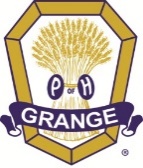 PENNSYLVANIA STATE GRANGEGRANGER OF THE YEAR APPLICATIONNAME OF NOMINEE:ADDRESS:GRANGE NAME & NUMBER:How many years has he/she been a member of the Grange?What Degrees has he/she received?      5th Degree6th Degree7th DegreeGrange offices held in the last five (5) years:Membership in Other Organizations:Offices held in Other Organizations:Previous Awards ReceivedActivities/Accomplishments during this Grange year:Attach three (3) letters of recommendation – one (1) from Grange, one (1) from another organization, and one (1) from a non-family member. MAXIMUM OF THREE (3)Name & Address of person submitting the nomination:Date:Signature:SEND THIS APPLICATION TO:PENNSYLVANIA STATE GRANGE26 CJEMS LANEMIFFLINTOWN PA 17059DEADLINE: September 16, 2024